Тема: сравнение по толщине. Цель: уточнить понимание слов « толстый» и « тонкий», формировать умение сравнивать предметы по толщине, закреплять счетные умения.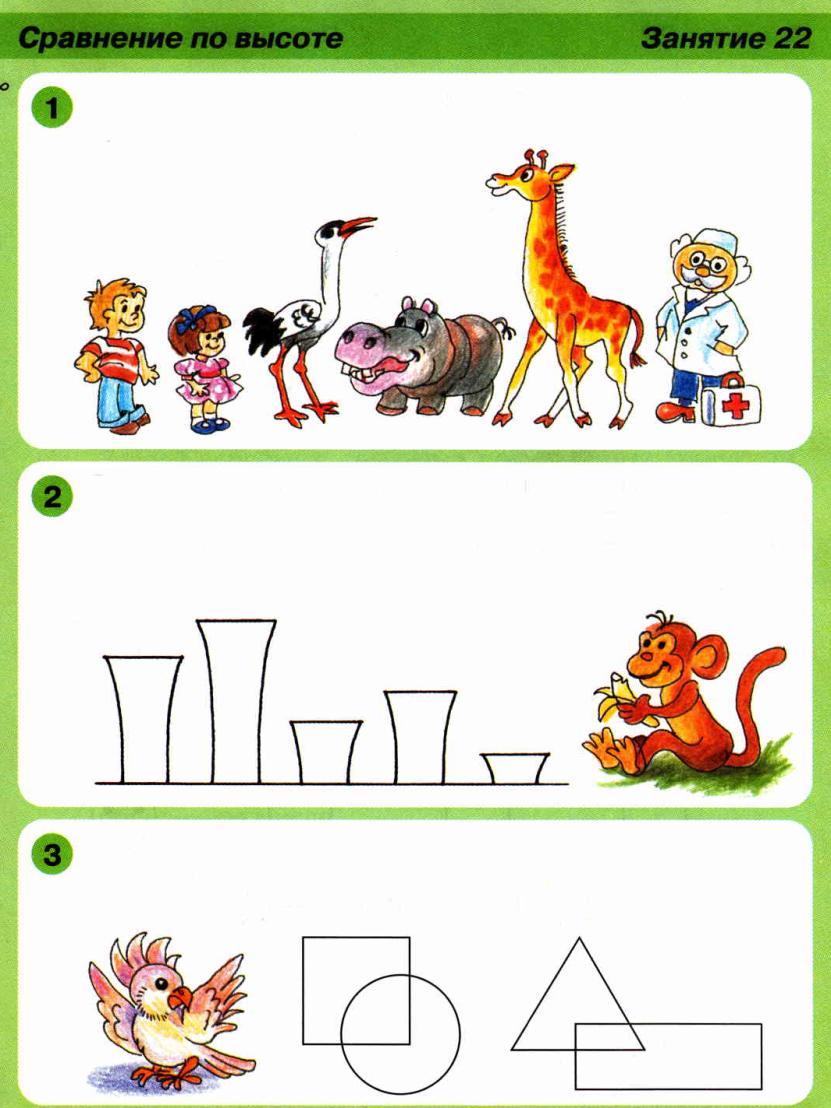 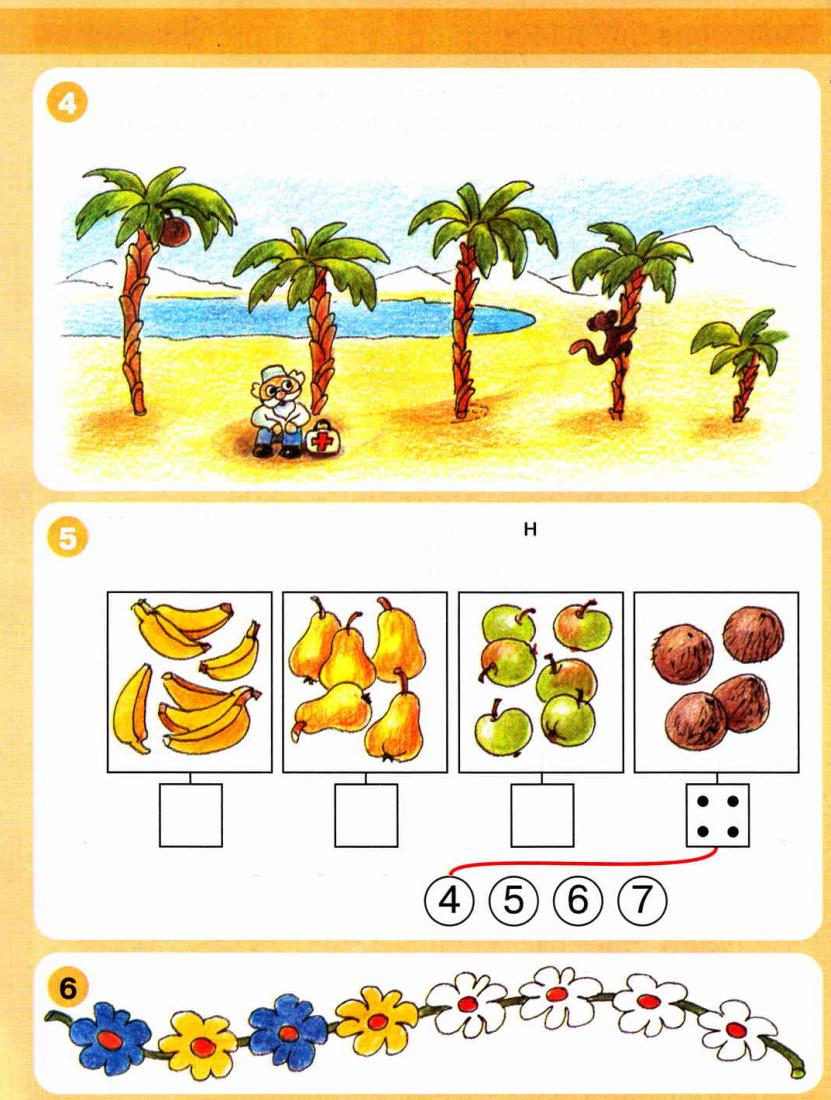 